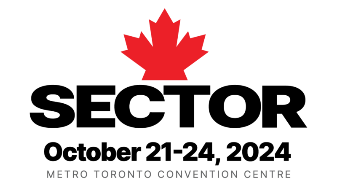 SecTor 2024 - Briefings Call for PapersUse this document for planning purposes only.  You must enter your submission into the Call for Papers System.If you have questions, contact us at cfp@blackhat.comSPEAKER INFORMATIONFirst NameLast NameDisplay Name  Optional – Use this field ONLY if you want to use a handle (e.g. Crash Override, or Zero Cool) instead of your full name.Preferred Pronounse.g., she/her, he/him, they/themEmail You must use a unique e-mail address for each speaker.Title Example: Vulnerability ResearcherOrganization (or check the box next to “Are you an Independent Researcher?” to omit company affiliation) CountryState/ProvinceRequired for US/Canada onlyTwitter UsernameOptionalBioPlease provide a short biography in paragraph format.  For examples, refer to previously published sessions here: https://www.blackhat.com/sector/2023/briefings/schedule/index.html (Bios will be published to the SecTor Website if session is selected.)SESSION INFORMATIONTitlePlease provide a session title.  For examples, refer to previously published sessions here: https://www.blackhat.com/sector/2023/briefings/schedule/index.html TrackPrimary-For a full list of tracks and descriptions, refer to: https://www.blackhat.com/html/tracks-sector.html-Note: If you're unsure which track(s) your submission fits best, just choose the primary and/or secondary tracks that seem most appropriate. The review board will reassign your submission, if needed.-Please note that the Tools Track has been removed.  To submit a tool demo, refer to the Arsenal Call for Tools here: https://www.blackhat.com/html/arsenal-call-for-tools.htmlSecondary TrackOptionalFormatSelect 45-Minute Briefings (all sessions are 45-minutes)AbstractProvide a concise, yet detailed description of your presentation (approx. 75-300 words). Accepted talk abstracts will be published on SecTor’s website and in other materials.For examples of previously accepted abstracts, refer here: https://www.blackhat.com/sector/2023/briefings/schedule/index.html Presentation OutlineProvide a DETAILED outline of the content (major topics, subtopics, and key points to be covered). Submissions with detailed outlines score higher. Field displays plain text only, add line breaks for readability.Is This Content New or Has it Been Previously Presented / Published?If this content has been published/presented previously, detail what has been previously published/presented, where and how this submission differs. (Include URLs for any prior presentations, videos, papers, or posts.)What New Research, Concept, Technique, or Approach is Included in Your Submission?Describe what is new or ground-breaking about your research and how it will benefit the audience.Provide 3 Takeaways
Provide three actionable takeaways from your presentation for the audience.What Problem Does Your Research Solve?If applicable – OptionalWill You Be Releasing a New Tool? If Yes, Describe the Tool.If you plan to release a new tool, please briefly describe the tool and how it complements your presentation (including category - open source or commercial, planned release date and license type).Is This a New Vulnerability? If Yes, Describe the Vulnerability.Provide supporting descriptions/details.If This is A New Vulnerability, Has It Been Disclosed to the Affected Vendor(s)?Please explain where you are in the disclosure process, including vendor response, timelines, reporting status, patch status, etc.Will Your Presentation Include a Demo? If Yes, Describe the Demo.What do you plan to demo and how will the demo improve the presentation or attendee understanding? (Note: This question relates to demos of the issue, not tool demos.)Provide the Names of the Speakers Presenting and Their Previous Speaking Experience.List the name(s) of the speaker(s) who will present the session (limited to 2). (If the session is selected, additional speakers listed in the submission will receive credit as contributors on the SecTor website.) If the speakers are previous SecTor/Black Hat Briefings Speakers, when/where did they last present? Provide a link to a video sample of a previous conference presentation, if available.Does Your Company/ Employer Provide a Solution to the Issue Addressed? If Yes, Please Provide Details.If your employer/company offers a solution related to the topic of this submission, explain how you will maintain a vendor-agnostic approach. Is the solution commercial in nature or open source?Who is the Intended Audience for this Talk?Please list the primary and secondary (if applicable) intended audience(s). (Executives/CXO/VP/Director, Manager/Supervisor, Security Practitioners/Administrator/Ops, Developer or Students.)Is the content tailored for a Canadian audience?Checkbox – check for yes, leave unchecked for noRelevant to any regulatory, legal related content.White PaperIf you have a completed white paper or draft available, you can optionally provide a link here for review by the board. (Submission must be self-contained for evaluation; white paper is optional.)Message for Review Board OnlyOptional - Detail any special considerations that apply to your talk (i.e. embargo on posting abstract if session is selected, any assistance you need preparing for the talk or on-site at the conference, etc.)Upload Files and DocumentsOptional – If you wish to upload supplemental files and documents, you may do so, however the files must be in .txt format.  To provide white papers, etc. in other formats, provide a link in the relevant field in the proposal window.